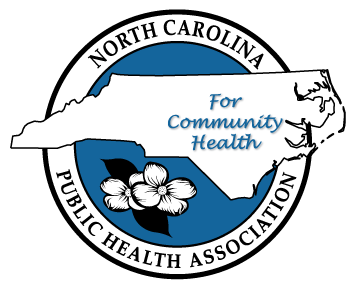 NCPHA Spring Advocacy Conference - Preserving the Public’s Health: A Day to Focus on Education and AdvocacyMay 16, 2017North Raleigh/Midtown Hilton9:00 am – Registration and coffee9:30 am - Opening Session	Joshua Swift, NCPHA President	Mandy Cohen, MD, Secretary, NC Department of Health and Human ServicesKeynote by Dr. Andrew Taylor, Professor of Political Science, NCSU10:45 am - Break11:00 am – Plenary Session:
		  How a bill becomes a law (real life version vs the book version)Pam Seamans, Former Policy Director at NC Alliance for Health How to navigate the NCGA website and other online advocacy tools, Betsy Vetter, Regional VP of Government Relations, American Heart Association11:55 am - Lunch		   Aliana Havrilla, Community Coach, County Health Rankings and Roadmaps   Panel discussion with 3 professional lobbyistsChip Baggett, Director, Legislative Relations, NC Medical SocietyMaeve Gardner, Director, Government Relations, GSKJoe Stewart, ED of NC FreeEnterprise Foundation1:30 pm – Concurrent Sessions - the difference Branches of Government and the Impact each    
       has on policy1.  Legislative Branch – Former Representative Rick Glazier, ED of NC Justice Center		2.  Executive Branch – Gary Fuquay, President, Fuquay Solutions3.  Judicial Branch – The Honorable Barbara Jackson, NC Supreme Court Associate JusticeEach session lasts 30 minutes so attendees can visit each session		1:30 – 2:00		2:15 – 2:453:00 – 3:303:30 pm - Closing Session	NC State Health Director (TBD)	Peg O’Connell, NCPHA Advocacy Chair
	Joshua Swift, NCPHA President.